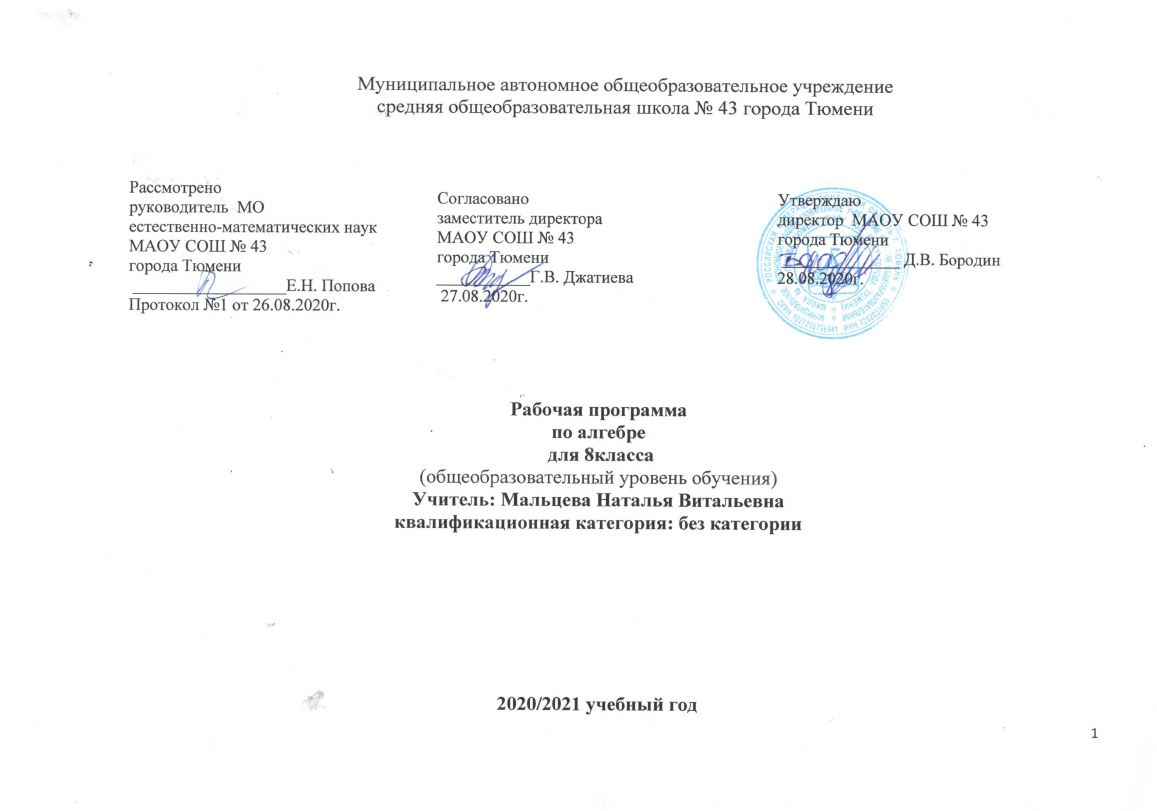 СодержаниеПояснительная запискаРабочая программа по алгебре 8 класса на уровне основного общего образования составлена в соответствии с требованиями к результатам основного общего образования, утвержденными Федеральным государственным образовательным стандартом основного общего образования(приказ от 17 декабря 2010 г. N 1897 Об утверждении Федерального государственного образовательного стандарта основного общего образования).Программа разработана с учетом актуальных задач воспитания, обучения и развития, обучающихся и условий, необходимых для развития их личностных познавательных качеств, психологическими, возрастными и другими особенностями обучающихся.Рабочая программа учебного предмета Алгебра 8 составлена на основе:1. Программа по математике составлена на основе программы Математика: 5 – 11 классы / А.Г. Мерзляк, В.Б. Полонский, М.С. Якир, Е.В.Буцко – М.: Вентана-граф, 2014. – 152 с.2. Учебник «Алгебра8 класс» А.Г. Мерзляк, В.Б. Полонский, М.С. Якир. - М.: Вентана-Граф, 2018,3. Основная образовательная программа основного общего образования МАОУ СОШ № 43, Тюмень 2020.4. Федеральный перечень учебников, рекомендованных Министерством образования Российской Федерации к использованию в образовательном процессе в общеобразовательных учреждениях на 2020 – 2021 учебный год.5.Рекомендации по оснащению общеобразовательных учреждений учебным и учебно-лабораторным оборудованием, необходимым для реализации ФГОС основного общего образования, организации проектной деятельности, моделирования и технического творчества обучающихся (Рекомендации Министерства образования и науки РФ от 24.11.2011.  № МД-1552/03). Данная программа ориентирована на учебно-методический комплект «Алгебра. 8 класс» авторов А.Г. Мерзляка, В.Б. Полонского, М.С. Якира. Программа рассчитана на 3 часа в неделю, всего 102 часов (34 недели) и соответствует федеральному государственному образовательному стандарту основного общего образования.Программа по алгебре составлена на основе Фундаментального ядра содержания общего образования, требований к результатам освоения образовательной программы основного общего образования, представленных в федеральном государственном образовательном стандарте основного общего образования, с учётом преемственности с примерными программами для начального общего образования по математике. В ней также учитываются доминирующие идеи и положения программы развития и формирования универсальных учебных действий для основного общего образования, которые обеспечивают формирование российской гражданской идентичности, коммуникативных качеств личности и способствуют формированию ключевой компетенции — умения учиться.Национально-региональный компонент представлен решением задач с краеведческим содержанием в разделах: - Рациональные выражения.- Квадратные корни. Действительные числа.- Квадратные уравнения.Общая характеристика учебного предметаКурс алгебры 7-9 классов является базовым для математического образования и развития школьников. Алгебраические знания и умения необходимы для изучения геометрии в 7-9 классах, алгебры и математического анализа в 10-11 классах, а также изучения смежных дисциплин.Практическая значимость школьного курса алгебры 7 - 9 классов состоит в том, что предметом его изучения являются количественные отношения и процессы реального мира, описанные математическими моделями. В современном обществе математическая подготовка необходима каждому человеку, так как математика присутствует во всех сферах человеческой деятельности.Одной из основных целей изучения алгебры является развитие мышления, прежде всего формирование абстрактного мышления. В процессе изучения алгебры формируется логическое и алгоритмическое мышление, а также такие качества мышления, как сила и гибкость, конструктивность и критичность. Для адаптации в современном информационном обществе важным фактором является формирование математического стиля мышления, включающего в себя индукцию и дедукцию, обобщение и конкретизацию, анализ и синтез, классификацию и систематизацию, абстрагирование и аналогию.Обучение алгебре даёт возможность школьникам научиться планировать свою деятельность, критически оценивать её, принимать самостоятельные решения, отстаивать свои взгляды и убеждения.В процессе изучения алгебры школьники учатся излагать свои мысли ясно и исчерпывающе, приобретают навыки чёткого и грамотного выполнения математических записей, при этом использование математического языка позволяет развивать у учащихся грамотную устную и письменную речь.Знакомство с историей развития алгебры как науки формирует у учащихся представления об алгебре как части общечеловеческой культуры.Значительное внимание в изложении теоретического материала курса уделяется его мотивации, раскрытию сути основных понятий, идей, методов. Обучение построено на базе теории развивающего обучения, что достигается особенностями изложения теоретического материала и упражнениями на сравнение, анализ, выделение главного, установление связей, классификацию, обобщение и систематизацию. Особо акцентируются содержательное раскрытие математических понятий, толкование сущности математических методов и области их применения, демонстрация возможностей применения теоретических знаний для решения разнообразных задач прикладного характера, например решения текстовых задач, денежных и процентных расчётов, умение пользоваться количественной информацией, представленной в различных формах, умение читать графики. Осознание общего, существенного является основной базой для решения упражнений. Важно приводить детальные пояснения к решению типовых упражнений. Этим раскрывается суть метода, подхода, предлагается алгоритм или эвристическая схема решения упражнений определённого типа.Содержание курса алгебры в 8 классе представлено в виде следующих содержательных разделов:«Алгебра», «Числовые множества», «Функции», «Элементы прикладной математики», «Алгебра в историческом развитии».Содержание раздела «Алгебра» формирует знания о математическом языке, необходимые для решения математических задач, задач из смежных дисциплин, а также практических задач. Изучение материала способствует формированию у учащихся математического аппарата решения уравнений и их систем, текстовых задач с помощью уравнений и систем уравнений.Материал данного раздела представлен в аспекте, способствующем формированию у учащихся умения пользоваться алгоритмами. Существенная роль при этом отводится развитию алгоритмического мышления — важной составляющей интеллектуального развития человека.Содержание раздела «Числовые множества» нацелено на математическое развитие учащихся, формирование у них умения точно, сжато и ясно излагать мысли в устной и письменной речи. Материал раздела развивает понятие о числе, которое связано с изучением действительных чисел.Цель содержания раздела «Функции» — получение школьниками конкретных знаний о функции как важнейшей математической модели для описания и исследования процессов и явлений окружающего мира. Соответствующий материал способствует развитию воображения и творческих способностей учащихся, умению использовать различные языки математики (словесный, символический, графический).Содержание раздела «Элементы прикладной математики» раскрывает прикладное и практическое значение математики в современном мире. Материал данного раздела способствует формированию умения представлять и анализировать различную информацию, понимания вероятностного характера реальных зависимостей.Раздел «Алгебра в историческом развитии» предназначен для формирования представлений о математике как части человеческой культуры, для общего развития школьников, создания культурно-исторической среды обучения.Описание места учебного предмета в учебном планеБазисный учебный (образовательный) план на изучение математики в 7-9 классах отводит 5 часов в неделю в течение каждого года обучения, всего 510 часов, из них 306 часов – на изучение алгебры и 204 часов – на изучение геометрии. Рабочая программа рассчитана на 102 часов из расчета 3 часа в неделю.Личностные, метапредметные и предметные результаты освоения учебного предметаИзучение алгебры по данной программе способствует формированию у учащихся личностных, метапредметных и предметных результатов обучения, соответствующих требованиям федерального государственного образовательного стандарта основного общего образования.Личностные результаты:воспитание российской гражданской идентичности: патриотизма, уважения к Отечеству, осознания вклада отечественных учёных в развитие мировой науки;ответственное отношение к учению, готовность и способность обучающихся к саморазвитию и самообразованию на основе мотивации к обучению и познанию;осознанный выбор и построение дальнейшей индивидуальной траектории образования на базе ориентировки в мире профессий и профессиональных предпочтений с учётом устойчивых познавательных интересов, а также на основе формирования уважительного отношения к труду, развитие опыта участия в социально значимом труде;умение контролировать процесс и результат учебной и математической деятельности;критичность мышления, инициатива, находчивость, активность при решении математических задач.Метапредметные результаты:умение самостоятельно определять цели своего обучения, ставить и формулировать для себя новые задачи в учёбе, развивать мотивы и интересы своей познавательной деятельности;умение соотносить свои действия с планируемыми результатами, осуществлять контроль своей деятельности в процессе достижения результата, определять способы действий в рамках предложенных условий и требований, корректировать свои действия в соответствии с изменяющейся ситуацией;умение определять понятия, создавать обобщения, устанавливать аналогии, классифицировать, самостоятельно выбирать основания и критерии для классификации;умение устанавливать причинно-следственные связи, строить логическое рассуждение, умозаключение (индуктивное, дедуктивное и по аналогии) и делать выводы; развитие компетентности в области использования ин- формационно-коммуникационных технологий;первоначальные представления об идеях и о методах математики как об универсальном языке науки и техники, о средстве моделирования явлений и процессов;умение видеть математическую задачу в контексте проблемной ситуации в других дисциплинах, в окружающей жизни;умение находить в различных источниках информацию, необходимую для решения математических задач, и представлять её в понятной форме, принимать решение в условиях неполной или избыточной, точной или вероятностной информации; умение понимать и использовать математические средства наглядности (графики, таблицы, схемы и др.) для иллюстрации, интерпретации, аргументации;умение выдвигать гипотезы при решении задачи, понимать необходимость их проверки;понимание сущности алгоритмических предписаний и умение действовать в соответствии с предложенным алгоритмом.Предметные результаты:осознание значения математики для повседневной жизни человека;представление о математической науке как сфере математической деятельности, об этапах её развития, о её значимости для развития цивилизации;развитие умений работать с учебным математическим текстом (анализировать, извлекать необходимую информацию), точно и грамотно выражать свои мысли с применением математической терминологии и символики, проводить классификации, логические обоснования;владение базовым понятийным аппаратом по основным разделам содержания;систематические знания о функциях и их свойствах;практически значимые математические умения и навыки, их применение к решению математических и нематематических задач предполагающее умения:выполнять вычисления с действительными числами;решать уравнения, неравенства, системы уравнений и неравенств;решать текстовые задачи арифметическим способом, с помощью составления и решения уравнений, систем уравнений и неравенств;использовать алгебраический язык для описания предметов окружающего мира и создания соответствующих математических моделей;проверить практические расчёты: вычисления с процентами, вычисления с числовыми последовательностями, вычисления статистических характеристик, выполнение приближённых вычислений;выполнять тождественные преобразования рациональных выражений;выполнять операции над множествами;исследовать функции и строить их графики;читать и использовать информацию, представленную в виде таблицы, диаграммы (столбчатой или круговой);решать простейшие комбинаторные задачи.Содержание учебного предметаТематическое планирование с определением основных видов учебной деятельностиОписание материально-технического обеспечения образовательного процессаОснащение процесса обучения алгебре обеспечивается библиотечным фондом печатными пособиями, а также информационно-коммуникативными средствами, экранно-звуковыми приборами, техническими средствами обучения, учебно-практическим и учебно-лабораторным оборудованием.Нормативные документы:Федеральный государственный образовательный стандарт основного общего образования.Примерные программы основного общего образования. Математика. (Стандарты второго поколения.) — М.: Просвещение, 2010.Формирование универсальных учебных действий в основной школе: система заданий / А.Г. Асмолов, О.А. Карабанова. — М.: Просвещение, 2010.Учебно-методический комплект:Алгебра: 8 класс: учебник для учащихся общеобразовательных учреждений / А.Г. Мерзляк, В.Б. Полонский, М.С. Якир. — М.: Вентана-Граф, 2019.Алгебра: 8 класс: дидактические материалы: пособие для учащихся общеобразовательных учреждений / А.Г. Мерзляк, В.Б. Полонский, Е.М. Рабинович, М.С. Якир. — М.: Вентана-Граф, 2019.Алгебра: 8 класс: методическое пособие / Е.В. Буцко, А.Г. Мерзляк, В.Б. Полонский, М.С. Якир. — М.:Вентана-Граф, 2019.Справочные пособия, научно-популярная и историческая литератураАгаханов Н.Х., ПодлипскийO.K. Математика: районные олимпиады: 6-11 классы. — М.: Просвещение, 1990.Гаврилова Т.Д. Занимательная математика: 5-11 классы. — Волгоград: Учитель, 2008.Левитас Г.Г. Нестандартные задачи по математике. — М.: ИЛЕКСА, 2007.Перли С.С., Перли Б.С. Страницы русской истории на уроках математики. — М.: Педагогика-Пресс, 1994.Пичугин Л.Ф. За страницами учебника алгебры. — М.: Просвещение, 2010.	^Пойа Дж. Как решать задачу? — М.: Просвещение, 1975,-Произволов В.В. Задачи на вырост. — М.: МИРОС, 1995,Фарков А.В. Математические олимпиады в школе : 5- 11 классы. — М. : Айрис-Пресс, 2005.Энциклопедия для детей. Т. 11: Математика. — М.: Аванта-+, 2003.http://www.kvant.info/ Научно-популярный физико-математический журнал для школьников и студентов «Квант».Печатные пособияТаблицы по алгебре для 7-9 классов.Портреты выдающихся деятелей в области математики.Информационные средстваКоллекция медиаресурсов, электронные базы данных.Интернет.Экранно-звуковые пособияВидеофильмы об истории развития математики, математических идей и методов.Технические средстваобученияКомпьютер.Мультимедиапроектор.Экран навесной.Интерактивная доска.Учебно-практическоеи учебно-лабораторное оборудованиеДоска магнитная.Комплект чертёжных инструментов (классных и раздаточных): линейка, транспортир, угольник (30°, 60°), угольник (45°, 45°), циркуль.Планируемые результаты курса алгебры 8 классаАлгебраические выражения Учащийся научится:оперировать понятиям «квадратный корень», применять его в вычислениях;выполнять преобразование выражений, содержащих степени с целыми показателями и квадратные корни;выполнять тождественные преобразования рациональных выражений на основе правил действий над многочленами и алгебраическими дробями;Учащийся получит возможность:выполнять многошаговые преобразования рациональных выражений, применяя широкий набор способов и приёмов;применять тождественные преобразования для решения задач из различных разделов курса. УравненияУчащийся научится:решать квадратные уравнения различных видов;понимать уравнение как важнейшую математическую модель для описания и изучения разнообразных реальных ситуаций, решать текстовые задачи алгебраическим методом;применять графические представления для исследования уравнений, исследования и решения систем уравнений с двумя переменными.Учащийся получит возможность:овладеть специальными приёмами решения уравнений и систем уравнений; уверенно применять аппарат уравнений для решения разнообразных задач из математики, смежных предметов, практики;применять графические представления для исследования уравнений, систем уравнений, содержащих буквенные коэффициенты.ФункцииУчащийся научится:• понимать и использовать функциональные понятия, язык (термины, символические обозначения);строить графики линейной функций, исследовать свойства числовых функций на основе изучения поведения их графиков;понимать функцию как важнейшую математическую модель для описания процессов и явлений окружающего мира, применять функциональный язык для описания и исследования зависимостей между физическими величинами;Учащийся получит возможность:проводить исследования, связанные с изучением свойств функций, в том числе с использованием компьютера; н основе графиков изученных функций строить боле сложные графики (кусочно-заданные, с «выколотыми» точками и т. п.);использовать функциональные представления и свойства функций для решения математических задач израз личных разделов курса.Система оценки планируемых результатовДля оценки планируемых результатов данной программой предусмотрено использование:вопросов и заданий для самостоятельной подготовки;заданий для подготовки к итоговой аттестации;тестовых задания для самоконтроля;Виды контроля и результатов обученияТекущий контрольТематический контрольИтоговый контрольМетоды и формы организации контроляУстный опрос.Монологическая форма устного ответа.Письменный опрос:Математический диктант;Самостоятельная работа;Контрольная работа.Особенности контроля и оценки по математике.Текущий контроль осуществляется как в письменной, так и в устной форме при выполнении заданий в тетради.Письменные работы можно проводить в виде тестовых или самостоятельных работ на бумаге Время работы в зависимости от сложности работы 5-10 или 15-20 минут урока. При этом возможно введение оценки «за общее впечатление от письменной работы» (аккуратность, эстетика, чистота, и т.д. ). Эта отметка дополнительная и в журнал выносится по желанию ребенка.Итоговый контроль проводится в форме контрольных работ практического типа. В этих работах с начала отдельно оценивается выполнение каждого задания, а затем вводится итоговая отметка. При этом итоговая отметка является не средним баллом, а определяется с учетом тех видов заданий, которые для данной работы являются основными. Оценка ответов учащихсяОценка – это определение степени усвоения учащимися знаний, умений, навыков в соответствии с требованиями государственного образовательного стандарта.  1. Устный ответ оценивается отметкой «5», если учащийся: – полно раскрыл содержание материала в объеме, предусмотренном программой и учебником; – изложил материал грамотным языком в определенной логической последовательности, точно используя специальную терминологию и символику; – правильно выполнил рисунки, чертежи, графики, сопутствующие ответу; – показал умение иллюстрировать теоретические положения конкретными примерами, применять их в новой ситуации при выполнении практического задания;– продемонстрировал усвоение ранее изученных сопутствующих вопросов, сформированность и устойчивость используемых при ответе умений и навыков; – отвечал самостоятельно без наводящих вопросов учителя; – возможны одна-две неточности при освещении второстепенных вопросов или в рисунках, чертежах и т.д., которые ученик легко исправил по замечанию учителя. 2. Ответ оценивается отметкой «4», если он удовлетворяет в основном требованиям на отметку «5», но при этом имеет один из недостатков: – в изложении допущены небольшие пробелы, не исказившие содержание ответа;– допущены один-два недочета при освещении основного содержания ответа, исправленные после замечания учителя; – допущены ошибка или более двух недочетов при освещении второстепенных вопросов или в рисунках, чертежах и т.д., легко исправленных по замечанию учителя. 3. Отметка «3» ставится в следующих случаях: – неполно или непоследовательно раскрыто содержание материала, но показано общее понимание вопроса и продемонстрированы умения, достаточные для дальнейшего усвоения программного материала; – имелись затруднения или допущены ошибки в определении понятий, использовании специальной терминологии, чертежах, выкладках, исправленные после нескольких наводящих вопросов учителя; – учащийся не справился с применением теории в новой ситуации при выполнении практического задания, но выполнил задания обязательного уровня сложности по данной теме; – при знании теоретического материала выявлена недостаточная сформированность основных умений и навыков.4. Отметка «2» ставится в следующих случаях: – не раскрыто основное содержание учебного материала; – обнаружено незнание или непонимание учащимся большей или наибольшей части учебного материала; – допущены ошибки в определении понятий, при использовании специальной терминологии, в рисунках, чертежах или в графиках, в выкладках, которые не исправлены после нескольких наводящих вопросов учителя. 5. Отметка «1» ставится в случае, если:– учащийся отказался от ответа без объяснения причин. Оценка контрольных и самостоятельных письменных работ.Оценка "5" ставится, если ученик: выполнил работу без ошибок и недочетов в требуемом на «отлично» объеме; допустил не более одного недочета в требуемом на «отлично» объеме; Оценка "4" ставится, если ученик выполнил работу полностью, но допустил в ней: не более одной негрубой ошибки и одного недочета в требуемом на «отлично» объеме; или не более трех недочетов в требуемом на «отлично» объеме. Оценка "3" ставится, если ученик правильно выполнил не менее половины работы или допустил: не более двух грубых ошибок в требуемом на «отлично» объеме; или не более одной грубой и одной негрубой ошибки и одного недочета; или не более двух-трех негрубых ошибок; или одной негрубой ошибки и трех недочетов; или при отсутствии ошибок, но при наличии четырех-пяти недочетов. Оценка "2" ставится, если ученик: допустил число ошибок и недочетов превосходящее норму, при которой может быть выставлена оценка "3"; или если правильно выполнил менее половины работы. Критерии выставления оценок за проверочные тесты.1. Критерии выставления оценок за тестВремя выполнения работы: на усмотрение учителя.Оценка «5» - 100 – 90% правильных ответов, «4» - 70-90%, «3» - 50-70%, «2» - менее 50% правильных ответов.График контрольных работ по алгебре 8 классКалендарно-тематическое планированиепо алгебре Класс 8 Г,ДКоличество часов  в неделю -3. Всего 102 часа.Плановых контрольных работ - 8Программа Математика: 5 – 11 классы / А.Г. Мерзляк, В.Б. Полонский, М.С. Якир, Е.В.Буцко – М.: Вентана-граф, 2014. – 152 сУчебник«Алгебра8» А.Г. Мерзляк, В.Б. Полонский, М.С. Якир. - М.: Вентана-Граф, 2019,2020-2021 учебный годКалендарно-тематическое планирование по алгебреПовторение курса 7 класса 5 часов, 1 контрольная работаРаздел 1:Рациональные выражения43 часа, 3 контрольные работы№разделаНазвание разделаКол-вочасовСодержание учебного материалаПовторение курса 7 класса5Линейное уравнение с одной переменной; целые выражения; функции; системы линейных уравнений с двумя переменными.1Рациональные выражения43Рациональные дроби; основное свойство рациональной дроби; сложение и вычитание рациональных дробей с одинаковыми знаменателями; сложение и вычитание дробей с разными знаменателями; умножение и деление рациональных дробей; возведение рациональной дроби в степень; тождественные преобразования рациональных выражений; равносильные выражения; рациональные уравнения; степень с целым отрицательным показателем; свойства степени с целым показателем; функция и ее график.2Квадратные корни. Действительные числа24Функция и ее график; квадратные корни; арифметический квадратный корень; множество и его элементы; подмножество; операции над множествами; числовые множества; свойства арифметического квадратного корня; тождественные преобразования выражений, содержащих арифметические квадратные корени; функция и ее график.3Квадратные уравнения25Квадратные уравнения; решение неполных квадратных уравнений; формула корней квадратного уравнения; теорема Виета; квадратный трехчлен; решение уравнений, сводящихся к квадратным уравнениям; рациональные уравнения как математические уравнения реальных ситуаций4Повторение и систематизация учебного материала5Упражнения для повторения курса 8 класса.№темыНазвание темыКол-вочасовХарактеристика основных видов деятельности   (на уровне учебных действий)Повторение курса 7 класса51Рациональные выражения43Распознаватьцелые рациональные выражения, дробные рациональные выражения, приводить примеры таких выражений.Формулировать:определения:рационального выражения, допустимых значений переменной, тождественно равных выражений, тождества, равносильных уравнений, рационального уравнения, степени с нулевым показателем, степени с целым рациональным показателем, стандартного вида числа, обратной пропорциональности;свойства: основное свойство рациональной дроби, свойства степени с целым показателем, уравнений, функции ;правила: сложения, вычитания, умножения, деления, возведения дроби в степень;условие равенства дроби нулю.Доказывать свойства степени с целым показателем.Описывать графический метод решения уравнений с одной переменной.Применять основное свойство рациональной дроби для сокращения и преобразования дробей. Приводить дроби к новому (общему) знаменателю. Находить сумму, разность, произведение и частное дробей. Выполнять тождественные преобразования рациональных выражений. Решать уравнения с переменной в знаменателе дроби.Применять свойства степени с целым показателем для преобразования выражений.Записывать числа в стандартном виде.Выполнять построение и чтение графика функции .2Квадратные корни. Действительные числа24Описывать: понятие множества, элемента множества, способы задания множеств, множество натуральных чисел, множество целых чисел, множество рациональных чисел, множество действительных чисел и связи между этими числовыми множествами; связь между бесконечными десятичными дробями и рациональными, иррациональными числами.Распознавать рациональные и иррациональные числа. Приводить примеры рациональных и иррациональных чисел.Формулировать:определения: квадратного корня из числа, арифметического квадратного корня из числа, равных множеств, подмножества, пересечения множеств, объединения множеств;свойства: функции , арифметического квадратного корня, функции.Доказывать свойства арифметического квадратного корня.Строитьграфики функциии .Применять понятие арифметического квадратного корня для вычисления значений выражений.Упрощать выражения, содержащие арифметические квадратные корни. Решать уравнения. Сравнивать значения выражений. Выполнять преобразование выражений с применением вынесения множителя из-под знака корня, внесения множителя под знак корня. Выполнять освобождение от иррациональности в знаменателе дроби, анализ соотношений 3Квадратные уравнения 25Распознавать и приводить примеры квадратных уравнений различных видов (полных, неполных, приведенных), квадратных трехчленов.Приводить примеры зависимостей между величинами. Различать среди зависимостей функциональные зависимости.Описыватьвобщем виде решение неполных квадратных уравнений.Формулировать:определения:уравнения первой степени, квадратного уравнения; квадратного трехчлена, дискриминанта квадратного уравнения и квадратного трехчлена; биквадратного уравнения;свойства:квадратного трехчлена;теорему Виета и обратную ей теорему.Записывать и доказывать формулу корней квадратного уравнения. Исследовать количество корней квадратного уравнения в зависимости от знака его дискриминанта.Доказывать теоремы: Виета (прямую и обратную), о разложении квадратного трехчлена на множители, о свойстве квадратного трехчлена с отрицательным дискриминантом.Описывать на примерах метод замены переменной для решения уравнений.Находить корни квадратных уравнений различных видов. Применять теорему Виета и обратную ей теорему. Выполнять разложение квадратного трехчлена на множители. Находить корни уравнений, которые сводятся к квадратным. Составлять квадратные уравнения и уравнения , сводящиеся к квадратным, являющиеся математическими моделями реальных ситуаций.4Повторение и систематизация учебного материала 4ДатаРазделСодержание учебного материала11.09.20Повторение 7 классаВходная контрольная работа16.10.2020.11.2013.01.20Рациональные выраженияКонтрольная работа № 1 «Основное свойство рациональной дроби. Сложение и вычитание рациональных дробей»16.10.2020.11.2013.01.20Рациональные выраженияКонтрольная работа № 2 «Умножение и деление рациональных дробей. Тождественные преобразования рациональных выражений»16.10.2020.11.2013.01.20Рациональные выраженияКонтрольная работа № 3 «Рациональные уравнения. Степень с целым отрицательным показателем»12.03.21Квадратные корни. Действительные числаКонтрольная работа № 4 «Квадратные корни»14.04.2121.05.21Квадратные уравненияКонтрольная работа № 5 «Квадратные уравнения. Теорема Виета»14.04.2121.05.21Квадратные уравненияКонтрольная работа № 6 «Квадратный трехчлен. Решение уравнений, сводящихся к квадратным. Решение задач с помощью рациональных уравнений»26.05.21Повторение и систематизация учебного материалаИтоговая контрольная работа№раздела№урокаДатаДатаТема урокаКоличество часовТип урока Вид контроля,ЕГЭ,ИКТПланируемые результатыДомашнее задание№раздела№урокапланфактТема урокаКоличество часовТип урока Вид контроля,ЕГЭ,ИКТПланируемые результатыДомашнее задание1234502.0904.0907.0909.0911.09Линейное уравнение с одной переменнойЦелые выражения; Функции; Системы линейных уравнений с двумя переменными.РК решение задач с краеведческим содержаниемВходная контрольная работа11111Повторение изученного материалаПовторение изученного материалаПовторение изученного материалаПовторение изученного материалаурок контроля знаний и уменийПредметные:знать правила решения уравнений, приводя при этом подобные слагаемые, раскрывая скобки и упрощая выражение левой части уравнения, умеют применять формулы сокращенного умножения для упрощения выражений, решения уравнений, умеют находить координаты точек пересечения графика с координатными осями, координаты точки пересечения графиков двух линейных функций, наибольшее и наименьшее значения функции на заданном промежутке, уметь решать системы двух линейных уравнений, выбирая наиболее рациональный путь.Личностные: объясняют самому себе свои наиболее заметные достижения; проявляют познавательный интерес к изучению предмета, способам решения учебных задач; дают адекватную самооценку учебной деятельности; понимают причины успеха/неуспеха в учебной деятельности.Метапредметные:работают по составленному плану, используют наряду с основными и дополнительные средства; в диалоге с учителем совершенствуют критерии оценки и пользуются ими в ходе оценки и самооценки; оценивают достигнутый результат. Уметь выражать свои мысли с достаточной полнотой и точностью; оформлять свои мысли в устной и письменной форме; слушать и понимать речь других; совместно договариваться о правилах поведения и общения в школе; аргументировать свое мнение и позицию. Уметь ориентироваться в своей системе знаний; добывать новые знания; структурировать знания; использовать знаково-символические средства.№раздела№урока№раздела№урокадатадатадатадатаТема урокаКоличество часовКоличество часовТип урока Вид контроля,ЕГЭ, ИКТПланируемые результатыДомашнее задание№раздела№урока№раздела№урокапланпланфактфактТема урокаКоличество часовКоличество часовТип урока Вид контроля,ЕГЭ, ИКТПланируемые результатыДомашнее задание1.6.1.7.1.6.1.7.14.0916.0914.0916.09Рациональные дроби22 урок изучения нового материала; закрепления знаний.Предметные:знакомятся с понятиями: дробное выражение, рациональное выражение, рациональная дробь,формировать умение находить значение рационального выражения при заданных значениях переменных, входящих в рациональное выражение.Личностные:формированиеинтерес к изучению темы и желание применять приобретенные знания и умения.Метапредметные:Формировать умение определять понятия, создавать обобщения, устанавливать аналогии, классифицировать.1) §1, вопр. №1-6, № 4, 6, 21, 222) §1, вопр. №1-6, № 8, 10, 12.1.81.91.101.81.91.1018.0921.0923.0918.0921.0923.09Основное свойство рациональной дроби331. урок изучения нового материала;2. закрепления знаний;3. комбинированный урок.Предметные:формировать понятие основного свойства рациональной дроби, формировать умение приводить дроби к новому знаменателю, формировать умение решать математические задачи, используя основное свойство дроби.Личностные:формировать умение формулировать собственное мнение, формировать умение планировать свои действия в соответствии с учебным заданием, развивать навыки самостоятельной работы, готовность к самообразованию и решению текстовых задач.Метапредметные:Формировать умение определять понятия, создавать обобщения, устанавливать аналогии, классифицировать, самостоятельно выбирать основания и критерии для классификации. Развивать понимание сущности алгоритмических предписаний и умение действовать в соответствии с предложенным алгоритмом. Формировать умении соотносить свои действия с планируемым результатом.1) §2, вопр. 1-3, № 28, 31, 35, 63.2) §2, № 38, 41, 43, 45.3) §2, № 47, 49, 51, 53, 56, 59.1.111.121.131.111.121.1325.0928.0930.0925.0928.0930.09Сложение и вычитание рациональных дробей с одинаковыми знаменателями331.урок изучения нового материала;2. урок закрепления знаний;3.урок обобщения и систематизации знаний.Предметные:формировать умение складывать и вычитать рациональные дроби с одинаковыми знаменателями, формировать умение решать математические задачи, используя сложение и вычитание рациональных дробей с одинаковыми знаменателями.Личностные:формировать ответственное отношение к обучению, формировать умение представлять результат своей деятельности.Метапредметные: формировать умение определять способы действий в рамках предложенных условий и требований, корректировать свои действия в соответствии с изменяющейся ситуацией, формировать умение соотносить свои действия с планируемыми результатами.1) §3, вопр. 1,2, № 69, 71, 73.2) §3, вопр. 1,2, № 75, 77, 79.3) §3, вопр. 1,2, № 82, 84, 86, 88, 90.1.141.151.161.171.181.191.141.151.161.171.181.1902.1005.1007.1009.1012.1014.1002.1005.1007.1009.1012.1014.10Сложение и вычитание рациональных дробей с разными знаменателями661. урок изучения нового материала;2. урок закрепления знаний;3. урок закрепления знаний;4. урок закрепления знаний;5. урок закрепления знаний;6. урок обобщения и систематизации знаний.Предметные: формировать умение складывать и вычитать рациональные дроби с разными знаменателями, формировать умение решать математические задачи, используя сложение и вычитание рациональных дробей с разными знаменателями.Личностные:формировать ответственное отношение к обучению, формировать умение представлять результат своей деятельности.Метапредметные: формировать умение определять способы действий в рамках предложенных условий и требований, корректировать свои действия в соответствии с изменяющейся ситуацией, формировать умение соотносить свои действия с планируемыми результатами.1) §4, вопр. 1,2, № 99, 101, 103.2) §4, вопр. 1,2, № 105, 107, 109 (1, 2).3) §4, вопр. 1,2, № 109 (3,4), 111, 113 (1-3).4) §4, вопр. 1,2, № 113 (4-6), 116, 118.5) §4, вопр. 1,2, № 120, 123, 125.6) §4, вопр. 1,2, № 127, 129, 131.1.201.2016.1016.10Контрольная работа № 1 по теме «Основное свойство рациональной дроби. Сложение и вычитание рациональных дробей»11урок контроля и знаний, умений и навыковПредметные: Применяют теоретический материал, изученный на предыдущих уроках, при решении контрольных заданий.Личностные:формирование навыков самоанализа и самоконтроля.Метапредметные:оценивать достигнутый результат, регулировать собственную деятельность посредством письменной речи, выбирать наиболее эффективные способы решения задачи.Повторить пройденный материал1.211.221.231.241.211.221.231.2419.1021.1023.1002.1119.1021.1023.1002.11Умножение и деление рациональных дробей. Возведение рациональной дроби в степень.441. урок изучения нового материала;2. комбинированный урок;3. закрепления знаний;4. урок обобщения и систематизации знаний.Предметные: формировать умение выполнять умножение и деление рациональных дробей, применять правило возведения рациональной дроби в степень; формировать умение упрощать выражения, используя правила умножения и деления рациональных дробей, правило возведения рациональной дроби в степень; формировать умение решать математические задачи используя правила умножения и умножения и деления рациональных дробей, правило возведения рациональной дроби в степень.Личностные: формировать умение контролировать процесс учебной и математической деятельности; ответственное отношение к обучению; формировать способность осознанного выбора построения дальнейшей индивидуальной траектории; развивать готовность к самообразованию и решению творческих задач.Метапредметные:развивать понимание сущности алгоритмических предписаний и умение действовать в соответствии с предложенным алгоритмом; формировать умение ставить и формулировать для себя новые задачи в учёбе и познавательной деятельности.1) §5, вопр. 1,2, № 145, 147, 150.2) §5, вопр. 3 № 152, 154, 172.3) §5, № 156, 159, 161.4) §5, № 163, 165, 167, 169.1.251.261.271.281.291.301.251.261.271.281.291.3006.1109.1111.1113.1116.1118.1106.1109.1111.1113.1116.1118.11Тождественные преобразования рациональных выражений661. урок изучения нового материала;2. урок закрепления знаний;3. урок закрепления знаний;4. комбинированный урок;5. урок закрепления знаний;6. урок обобщения и систематизации знаний.Предметные: формировать умение преобразовывать рациональные выражения.Личностные:формировать интерес к изучению темы и желание применять приобретенные знания я умения; формировать умение планировать свои действия в соответствии с учебным заданием.Метапредметные: развивать понимание сущности алгоритмических предписаний и умение действовать в соответствии с предложенным алгоритмом; формировать умение ставить и формулировать для себя новые задачи в учёбе и познавательной деятельности.1) §6, № 174 (1-4), 179 (1,2).2) §6, № 174 (5-8), 179 (3,4).3) §6, № 181 (1,2), 183.4) §6, № 185, 187 (1)5) §6, № 187 (2), 189, 197.6) §6, № 191, 201, 204.1.311.3120.1120.11Контрольная работа № 2 по теме «Умножение и деление рациональных дробей. Тождественные преобразования рациональных выражений»111. урок  и коррекции знаний, умений и навыковПредметные: Применяют теоретический материал, изученный на предыдущих уроках, при решении контрольных заданий.Личностные:формирование навыков самоанализа и самоконтроля.Метапредметные:оценивать достигнутый результат, регулировать собственную деятельность посредством письменной речи, выбирать наиболее эффективные способы решения задачи.Повторить пройденный материал1.321.331.341.321.331.3423.1125.1127.1123.1125.1127.11Равносильные уравнения. Рациональные уравненияРК решение задач с краеведческим содержанием331. урок изучения нового материала;2. урок закрепления знаний;3. урок закрепления знаний;Предметные: сформировать у учащихся представление о равносильных уравнениях, формировать умение решать рациональные уравнения; .Личностные:формировать интерес к изучению темы и желание применять приобретенные знания я умения; формировать умение представлять результат своей деятельности, формировать умение соотносить полученный результат с поставленной целью.Метапредметные: развивать понимание сущности алгоритмических предписаний и умение действовать в соответствии с предложенным алгоритмом.1) §7, вопр. 1-5, № 208 (1-5), 222, 226.2) §7, № 208 (6-9), 210, 213 (1-3).3) §7, № 213 (4-6), 216, 218, 220, 221.1.351.361.371.381.351.361.371.3830.1102.1204.1207.1230.1102.1204.1207.12Степень с целым отрицательным показателем441. урок изучения нового материала;2. комбинированный урок;3. урок закрепления знаний;4. урок закрепления знаний;Предметные: формировать умение вычислять значение выражения и преобразовывать выражение, содержащее степени с целым отрицательным показателем; сравнивать числа, записывать в стандартном виде.Личностные:формировать умение формулировать собственное мнение; формировать умение соотносить полученный результат с поставленной целью; развивать навыки самостоятельной работы, анализа своей работы.Метапредметные:формировать умение определять понятия; формировать умение соотносить свои действия с планируемыми результатами.1) §8, вопр. 1-4 № 233, 235, 239.2) §8, вопр. 1-4 № 241, 243, 247.3) §8, № 249, 253, 255.4) §8, № 257, 261, 264.1.391.401.411.421.431.391.401.411.421.4309.1211.1214.1216.1218.1209.1211.1214.1216.1218.12Свойства степени с целым показателем551. урок изучения нового материала;2. урок закрепления знаний;3. урок закрепления знаний;4. комбинированный урок;5. урок закрепления знаний;Предметные: формировать умение формулировать, доказывать и применять свойства степени с целым показателем; формировать умение вычислять значение и преобразование выражение, содержащее степени с целым показателем; формировать умение решать математические задачи, используя свойства степени с натуральным показателем.Личностные: формировать ответственное отношение к обучению, готовность к саморазвитию и самообразованию на основе мотивации к обучению и познанию; формировать умение формулировать собственное мнение; формировать умение планировать свои действия в соответствии с учебным заданием; развивать готовность к самообразованию и решению творческих задач, формировать ответственное отношение к обучению.Метапредметные: формировать умение устанавливать причинно-следственные связи, строить логическое рассуждение, умозаключение (индуктивное, дедуктивное и по аналогии) и делать выводы.1) §9, вопр. 1 № 275, 277, 302.2) §9, вопр. 1, № 279, 281, 303.3) §9, № 283, 285, 304.4) §9, № 287, 290, 292, 294.5) §9, № 297,299, 301.1.441.451.461.471.441.451.461.4721.1223.1225.1211.0121.1223.1225.1211.01Функция  и  ее графикРК: сбор и группировка статистических данных на примере данных о Тюменской области441. урок изучения нового материала;2. урок изучения нового материала;3. урок изучения нового материала;4. урок обобщения и систематизации знаний.Предметные: формировать умение задавать обратно пропорциональную зависимость величин; формировать умение строить график и исследовать функцию вида; формировать умение строить графики функций содержащих модуль, заданных кусочно.Личностные:формировать интерес к изучению темы и желание применять приобретенные знания я умения; формировать целостное мировоззрение , соответствующее современному уровню развития науки и общественной практики; развивать готовность к самообразованию и решению творческих задач.Метапредметные:формировать умение видеть математическую задачу в контексте проблемной ситуации в других дисциплинах, в окружающей жизни; формировать умение использовать приобретенные знания в практической деятельности; формировать умение корректировать свои действия в соответствии с изменяющейся ситуацией.1) §10, вопр. 1 № 314, 316, 318.2) §10, вопр. 2-7, № 321, 323, 325, 327.3) §10, № 329, 332, 334, 336.4) §10, № 338, 341, 343.1.481.4813.0113.01Контрольная работа № 3 по теме «Рациональные уравнения. Степень с целым отрицательным показателем»111. урок контроля и знаний, умений и навыковПредметные: Применяют теоретический материал, изученный на предыдущих уроках, при решении контрольных заданий.Личностные:формирование навыков самоанализа и самоконтроля.Метапредметные:оценивать достигнутый  результат, регулировать собственную деятельность посредством письменной речи, выбирать наиболее эффективные способы решения задачи.Повторить пройденный материалРаздел 2: Квадратные корни. Действительные числа.24 часов, 1 контрольные работыРаздел 2: Квадратные корни. Действительные числа.24 часов, 1 контрольные работыРаздел 2: Квадратные корни. Действительные числа.24 часов, 1 контрольные работыРаздел 2: Квадратные корни. Действительные числа.24 часов, 1 контрольные работыРаздел 2: Квадратные корни. Действительные числа.24 часов, 1 контрольные работыРаздел 2: Квадратные корни. Действительные числа.24 часов, 1 контрольные работыРаздел 2: Квадратные корни. Действительные числа.24 часов, 1 контрольные работыРаздел 2: Квадратные корни. Действительные числа.24 часов, 1 контрольные работыРаздел 2: Квадратные корни. Действительные числа.24 часов, 1 контрольные работыРаздел 2: Квадратные корни. Действительные числа.24 часов, 1 контрольные работыРаздел 2: Квадратные корни. Действительные числа.24 часов, 1 контрольные работыРаздел 2: Квадратные корни. Действительные числа.24 часов, 1 контрольные работы2.492.502.512.492.502.5115.0118.0120.0115.0118.0120.01Функция и ее графикРК: сбор и группировка статистических данных на примере данных о Тюменской области331.урок изучения нового учебного материала, 2. урок закрепления знаний;3. урок закрепления знанийПредметные: формировать умение формулировать свойства функции; формировать умение  строить график функции  и функции, заданной кусочно.Личностные:формировать интерес к изучению темы и желание применять приобретенные знания я умения.Метапредметные: формировать умение понимать и использовать математические средства наглядности.1) §11, вопр. 1-6 № 351, 354, 369.2) §11, № 356, 358, 360.3) §11, № 362, 365, 367.2.522.532.542.522.532.5422.0125.0127.0122.0125.0127.01Квадратные корни. Арифметический квадратный корень331.урок изучения нового материала; 2. урок закрепления знаний;3.комбинированный урок.Предметные: формировать умение находить значение арифметического квадратного корня; формировать умение находить значение выражения, содержащего арифметические квадратные корни; применять свойства арифметического квадратного корня, следующие из определения этого понятия; решать уравнения вида  и .Личностные:формировать умение представлять результат своей деятельности; формировать умение планировать свои действия в соответствии с учебным заданием; формировать ответственное отношение к обучению, готовность к саморазвитию и самообразованию на основе мотивации к обучению и познанию.Метапредметные: формировать умение определять понятия; определять способы действий в рамках предложенных условий и требований.1) §12, вопр. 1-5 № 380, 384, 386.2) §12, № 388, 390, 392.3) §11, № 398, 400, 402, 404, 406.2.552.562.552.5629.0101.0229.0101.02Множество и его элементы221. урок изучения нового материала; 2. урок закрепления знаний;Предметные: формировать умение описывать понятие множества, элемента множества, задавать конечные множества, распознавать равные множества.Личностные: формировать целостное мировоззрение, соответствующее современному уровню развития науки и общественной практики.Метапредметные: формировать представления об идеях и методах математики как об универсальном языке науки и техники.1) §13, вопр. 1-7, № 427, 434, 435.2) §13, № 430, 432, 436.2.572.582.572.5803.0205.0203.0205.02Подмножество. Операции над множествами221.урок изучения нового материала2. урок закрепления знаний;Предметные: формировать умение находить подмножества данного множества, пересечение и объединение множеств, иллюстрировать результат операций над множествами с помощью диаграмм Эйлера.Личностные: формировать интерес к изучению темы и желание применять приобретенные знания я умения.Метапредметные: формировать умение видеть математическую задачу в контексте проблемной ситуации в других дисциплинах, в окружающей жизни.1) §14, вопр. 1-5, № 441, 444, 462.2) §14, № 451, 454, 457, 459.2.592.602.592.6008.0210.0208.0210.02Числовые множества221. урок изучения нового материала2. урок закрепления знаний;Предметные: формировать умение описывать множество натуральных чисел, множество целых чисел, множество рациональных чисел, множество действительных чисел, связи между этими множествами, распознавать рациональные и иррациональные числа, оперировать бесконечной непериодической десятичной дробью; формировать умение оперировать над рациональными и иррациональными числами.Личностные:формировать целостное мировоззрение, соответствующее современному уровню развития науки и общественной практики.Метапредметные: формировать умение определять понятия и делать выводы; формировать умение использовать приобретенные знания в практической деятельности.1) §15, вопр. 1-5, № 470, 474, 486.2) §14, № 476, 479, 481.2.612.622.632.642.612.622.632.6412.0215.0217.0219.0212.0215.0217.0219.02Свойства арифметического квадратного корня441. урок изучения нового материала2. урок закрепления знаний;3. урок закрепления знаний;4. урок обобщения и систематизации знаний.Предметные: формировать умение формулировать, доказывать и применять свойства арифметического квадратного корня; формировать умение применять свойства арифметического квадратного корня при решении математических задач.Личностные:формировать умение формулировать собственное мнение; формировать ответственное отношение к обучению; развивать навыки самостоятельной работы.Метапредметные:формировать умение устанавливать причинно-следственные связи, строить логическое рассуждение, умозаключение (индуктивное, дедуктивное и по аналогии) и делать выводы; формировать умение соотносить свои действия с планируемыми результатами.1) §16, вопр. 1-5, № 497, 499, 501.2) §16, № 507, 509, 520.3) §16, № 511, 513, 521.4) §16, № 517, 519, 5222.652.662.672.682.652.662.672.6822.0224.0226.0201.0322.0224.0226.0201.03Тождественные преобразования выражений, содержащих арифметические квадратные корни441. урок изучения нового материала2. урок изучения нового материала3. урок закрепления знаний;4. урок обобщения и систематизации знаний.Предметные: формировать умение выносить множитель из-под знака корня и вносить множитель под знак корня; формировать умение преобразовывать выражения, содержащие квадратные корни, освобождать дробь от иррациональности в знаменателе.Личностные: формировать интерес к изучению темы и желание применять приобретенные знания я умения; формировать умение соотносить полученный результат с поставленной целью; формировать независимость суждений; формировать умение формулировать собственное мнение; формировать ответственное отношение к обучению, готовность к саморазвитию и самообразованию на основе мотивации к обучению и познанию.Метапредметные: формировать умение самостоятельно определять цели своего обучения; формировать умение корректировать свои действия в соответствии с изменяющейся ситуацией; формировать умение осуществлять контроль своей деятельности в процессе достижения результата.1) §17, № 526, 528, 575.2) §17, № 530, 532, 535, 537, 539, 541.3) §17, № 543, 545, 547, 549, 551.4) §17, № 558, 560, 562, 568 (1), 570.2.692.702.712.692.702.7103.0305.0310.0303.0305.0310.03Функция  и ее график331. урок изучения нового материала2. урок изучения нового материала3. урок обобщения и систематизации знаний.Предметные: формировать умение строить и исследовать функцию вида ; применять свойства функции  для решения задач.Личностные:формировать умение соотносить полученный результат с поставленной целью; формировать целостное мировоззрение, соответствующее современному уровню развития науки и общественной практики. Метапредметные:формировать умение использовать приобретенные знания в практической деятельности; формировать умение определять устанавливать аналогии, классифицировать, самостоятельно выбирать критерии для классификации.1) §18, вопр. 1-7, № 582, 584, 586, 589.2) §18, № 591, 593, 595, 597, 599.3) §18, № 602, 606, 609, 613.2.722.7212.0312.03Контрольная работа № 4 на тему «Квадратные корни»11урок контроля знаний, умений и навыковПредметные: Применяют теоретический материал, изученный на предыдущих уроках, при решении контрольных заданий.Личностные:формирование навыков самоанализа и самоконтроля.Метапредметные:оценивать достигнутый  результат, регулировать собственную деятельность посредством письменной речи, выбирать наиболее эффективные способы решения задачи.Повторить пройденный материалРаздел 3: Квадратные уравнения.25 часов, 2 контрольные работыРаздел 3: Квадратные уравнения.25 часов, 2 контрольные работыРаздел 3: Квадратные уравнения.25 часов, 2 контрольные работыРаздел 3: Квадратные уравнения.25 часов, 2 контрольные работыРаздел 3: Квадратные уравнения.25 часов, 2 контрольные работыРаздел 3: Квадратные уравнения.25 часов, 2 контрольные работыРаздел 3: Квадратные уравнения.25 часов, 2 контрольные работыРаздел 3: Квадратные уравнения.25 часов, 2 контрольные работыРаздел 3: Квадратные уравнения.25 часов, 2 контрольные работыРаздел 3: Квадратные уравнения.25 часов, 2 контрольные работыРаздел 3: Квадратные уравнения.25 часов, 2 контрольные работыРаздел 3: Квадратные уравнения.25 часов, 2 контрольные работы3.733.743.753.733.743.7515.0317.0319.0315.0317.0319.03Квадратные уравнения. Решение неполных квадратных уравнений331. урок изучения нового материала2. урок изучения нового материала3. урок закрепления знаний;Предметные:формировать умение распознавать и приводить примеры полных, неполных и приведенных квадратных уравнений; формировать умение распознавать виды неполных квадратных уравнений, находить в общем виде решение неполных квадратных уравнений, решать неполные квадратные уравнения; формировать умение решать математические задачи, используя неполные квадратные уравнения.Личностные:формировать интерес к изучению темы и желание применять приобретенные знания я умения; развивать готовность к самообразованию и решению творческих задач.Метапредметные:формировать умение определять понятия, создавать обобщения, устанавливать аналогии, классифицировать, самостоятельно выбирать основания и критерии для классификации; формировать умение определять способы действий в рамках предложенных условий и требований, корректировать свои действия в соответствии с изменяющейся ситуацией.1) §19, вопр. 1-7, № 618, 622, 625.2) §19,вопр. 8,  № 627, 629, 631, 634, 636, 639.3) §19, № 641, 646, 648.3.763.773.783.793.763.773.783.7929.0331.0302.0405.0429.0331.0302.0405.04Формула корней квадратного уравненияРК решение задач с краеведческим содержанием441. урок изучения нового материала;2. урок закрепления знаний;3. урок закрепления знаний;4. урок обобщения и систематизации знанийПредметные:формировать умение доказывать формулу корней квадратного уравнения, находить дискриминант квадратного уравнения, исследовать количество корней квадратного уравнения в зависимости от знака дискриминанта, решать квадратные уравнения; формировать умение решать математические задачи, используя квадратное уравнение.Личностные:формировать умение планировать свои действия в соответствии с учебным заданием; развивать готовность к самообразованию и решению творческих задач.Метапредметные:развивать понимание сущности алгоритмических предписаний и умение действовать в соответствии с предложенным алгоритмом; формировать умение сравнивать, анализировать, обобщать по разным основаниям, моделировать выбор способов деятельности.1) §20, вопр. 1-4, № 658, 660, 662.2) §20, № 664, 671, 673, 685.3) §20, №667, 669, 675, 677, 679, 6834) §20, № 687, 689, 692, 694, 696.3.803.813.823.803.813.8207.0409.0412.0407.0409.0412.04Теорема Виета331. урок изучения нового материала;2. урок закрепления знаний;3. урок обобщения и систематизации знанийПредметные:формировать умение доказывать и применять теорему Виета и теорему, обратную теореме Виета; формировать умение использовать теорему Виета и теорему, обратную теореме Виета, при решении задач.Личностные:формировать умение формулировать собственное мнение; развивать навыки самостоятельной работы, анализа своей работы;  формировать ответственное отношение к обучению.Метапредметные:строить логическое рассуждение, умозаключение и делать выводы; формировать умение выбирать основания и критерии для классификации.1) §21, вопр. 1-4, № 708, 710, 712, 714.2) §21, № 716, 718, 720, 723, 726, 728, 730.3) §21, № 732, 734,732, 734, 736, 738, 741, 744.3.833.8314.0414.04Контрольная работа № 5 «Квадратные уравнения. Теорема Виета»11урок контроля знаний, умений и навыковПредметные: Применяют теоретический материал, изученный на предыдущих уроках, при решении контрольных заданий.Личностные:формирование навыков самоанализа и самоконтроля.Метапредметные:оценивать достигнутый  результат, регулировать собственную деятельность посредством письменной речи, выбирать наиболее эффективные способы решения задачи.Повторить пройденный материал3.843.853.863.843.853.8616.0419.0421.0416.0419.0421.04Квадратный трехчлен331. урок изучения нового материала;2. урок закрепления знаний;3. урок закрепления знаний;Предметные:формировать умение доказывать теорему о разложении квадратного трехчлена на линейные множители, находить корни квадратного трехчлена; формировать умение решать математические задачи, используя разложение квадратного трехчлена на линейные множители.Личностные:формировать интерес к изучению темы и желание применять приобретенные знания я умения; формировать умение планировать свои действия в соответствии с учебным заданием; формировать умение представлять результат своей деятельности.Метапредметные:Формировать умение устанавливать причинно-следственные связи, строить логическое рассуждение, умозаключение и делать выводы; формировать умение определять способы действий в рамках предложенных условий и требований, корректировать свои действия в соответствии с изменяющейся ситуацией.1) §22, вопр. 1-7, № 754, 769, 770.2) §22, № 756, 758, 760.3) §22, № 762, 764, 766, 768.3.873.883.893.903.913.873.883.893.903.9123.0426.0428.0430.0403.0523.0426.0428.0430.0403.05Решение уравнений, сводящихся к квадратным551. урок изучения нового материала;2. урок закрепления знаний;3. урок закрепления знаний;4. урок закрепления знаний;5. комбинированный урок;Предметные: формировать умение умение решать биквадратные уравнения, решать уравнения методом замены переменных, решать дробно-рациональные уравнения.Личностные:формировать интерес к изучению темы и желание применять приобретенные знания я умения; формировать умение планировать свои действия в соответствии с учебным заданием; формировать умение представлять результат своей деятельности.Метапредметные:формировать умение определять понятия, создавать обобщения, устанавливать аналогии, классифицировать, самостоятельно выбирать основания и критерии для классификации.1) §23, вопр. 1, № 776, 778.2) §23, № 780, 782, 784.3) §23, вопр. 1-3, № 788 (1-3), 790.4) §23, № 788 (4-6), 792, 784.5) §23, № 795, 799, 800.3.923.933.943.953.963.973.923.933.943.953.963.9705.0507.0512.0514.0517.0519.0505.0507.0512.0514.0517.0519.05Рациональные уравнения как математические модели реальных ситуацийРК решение задач с краеведческим содержанием661. урок изучения нового материала;2. урок закрепления знаний;3. урок закрепления знаний;4. урок обобщения и систематизации знаний5. комбинированный урок;6. урок обобщения и систематизации знанийПредметные: формировать умение решать текстовые задачи на движение с помощью рациональных уравнений; формировать умение решать текстовые задачи на производительность с помощью рациональных уравнений;.Личностные:формировать интерес к изучению темы и желание применять приобретенные знания я умения; формировать умение планировать свои действия в соответствии с учебным заданием; формировать умение представлять результат своей деятельности.Метапредметные:формировать умение определять понятия, создавать обобщения, устанавливать аналогии, классифицировать, самостоятельно выбирать основания и критерии для классификации.1) §24, № 804, 806, 834.2) §24, № 809, 811.3) §24,№ 813, 816.4) §24, № 818, 820.5) §24, № 823, 825, 835.6) §24, № 828, 830.3.983.9821.0521.05Контрольная работа № 6 «Квадратный трехчлен. Решение уравнений, сводящихся к квадратным. Решение задач с помощью рациональных уравнений»11урок контроля знаний, умений и навыковПредметные: Применяют теоретический материал, изученный на предыдущих уроках, при решении контрольных заданий.Личностные:формирование навыков самоанализа и самоконтроля.Метапредметные:оценивать достигнутый  результат, регулировать собственную деятельность посредством письменной речи, выбирать наиболее эффективные способы решения задачи.Повторить пройденный материалРаздел 4: Повторение и систематизация учебного материала.4 часа, 1 контрольная работаРаздел 4: Повторение и систематизация учебного материала.4 часа, 1 контрольная работаРаздел 4: Повторение и систематизация учебного материала.4 часа, 1 контрольная работаРаздел 4: Повторение и систематизация учебного материала.4 часа, 1 контрольная работаРаздел 4: Повторение и систематизация учебного материала.4 часа, 1 контрольная работаРаздел 4: Повторение и систематизация учебного материала.4 часа, 1 контрольная работаРаздел 4: Повторение и систематизация учебного материала.4 часа, 1 контрольная работаРаздел 4: Повторение и систематизация учебного материала.4 часа, 1 контрольная работаРаздел 4: Повторение и систематизация учебного материала.4 часа, 1 контрольная работаРаздел 4: Повторение и систематизация учебного материала.4 часа, 1 контрольная работаРаздел 4: Повторение и систематизация учебного материала.4 часа, 1 контрольная работаРаздел 4: Повторение и систематизация учебного материала.4 часа, 1 контрольная работа4.994.9924.0524.05Повторение. Рациональные выраженияПовторение. Рациональные выражения1урок повторения и систематизации знанийПредметные:складывать и вычитать рациональные дроби с разными знаменателями, формировать умение решать математические задачи, используя сложение и вычитание рациональных дробей с разными знаменателями; умение выполнять умножение и деление рациональных дробей, применять правило возведения рациональной дроби в степень;формировать умение преобразовывать рациональные выражения; умение вычислять значение выражения и преобразовывать выражение, содержащее степени с целым отрицательным показателем; сравнивать числа, записывать в стандартном виде.Личностные:дают адекватную оценку результатам своей учебной деятельности, проявляют познавательный интерес к изучению предмета, к способам решения познавательных задач.Метапредметные:вносят коррективы и дополнения в способ своих действий, анализ способов решения задач, вступают в диалог, участвуют в коллективном обсуждении проблем, умеют слушать и слышать друг друга.4.1004.10026.0526.05Промежуточная итоговая аттестацияПромежуточная итоговая аттестация1Контроля знаний, умений и навыковПредметные: Применяют теоретический материал, изученный на предыдущих уроках, при решении контрольных заданий.Личностные:формирование навыков самоанализа и самоконтроля.Метапредметные:оценивать достигнутый  результат, регулировать собственную деятельность посредством письменной речи, выбирать наиболее эффективные способы решения задачи.4.1014.1024.1014.10228.0528.05Повторение. Квадратные корни. Действительные числа.Повторение. Квадратные корни. Действительные числа.Предметные:формировать умение формулировать свойства функции ; формировать умение  строить график функции ; умение находить значение арифметического квадратного корня; формировать умение находить значение выражения, содержащего арифметические квадратные корни.Личностные:дают адекватную оценку результатам своей учебной деятельности, проявляют познавательный интерес к изучению предмета, к способам решения познавательных задач.Метапредметные: вносят коррективы и дополнения в способ своих действий, анализ способов решения задач, вступают в диалог, участвуют в коллективном обсуждении проблем, умеют слушать и слышать друг друга.